Εγκρίνεται	ΝΑΙ 	ΟΧΙ 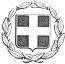 ΑΙΤΗΣΗ	ΑΡΙΘ. ΠΡΩΤ	/……/…….-202..ΕΛΛΗΝΙΚΗ ΔΗΜΟΚΡΑΤΙΑ ΝΟΜΟΣ ΤΡΙΚΑΛΩΝΔΗΜΟΣ	ΜΕΤΕΩΡΩΝ(αναγράφεται η ονομασία του ΠΑΙΔΙΚΟΥ ΣΤΑΘΜΟΥ) (Τα παρακάτω κενά πεδία συμπληρώνονται ΕΥΑΝΑΓΝΩΣΤΑ και με ΚΕΦΑΛΑΙΑ από τους γονείς ή κηδεμόνες και υπογράφονται ΚΑΙ ΑΠΟ τους δύο . Σε περίπτωση διαζυγίου ή διάστασης υπογράφει ο/η έχων/ουσα την επιμέλεια του παιδιού .)Α. ΣΤΟΙΧΕΙΑ ΓΟΝΕΑ / ΚΗΔΕΜΟΝΑ ΠΟΥ ΥΠΟΒΑΛΛΕΙ ΤΗΝ ΑΙΤΗΣΗΒ. ΣΤΟΙΧΕΙΑ ΠΑΙΔΙΟΥ ΠΟΥ ΠΡΟΚΕΙΤΑΙ ΝΑ ΦΙΛΟΞΕΝΗΘΕΙ ΣΤΟΝ ΠΑΙΔΙΚΟ ΣΤΑΘΜΟΓ. ΑΠΑΡΑΙΤΗΤΑ ΔΙΚΑΙΟΛΟΓΗΤΙΚΑΔ. ΣΥΜΠΛΗΡΩΜΑΤΙΚΑ ΔΙΚΑΙΟΛΟΓΗΤΙΚΑ (μόνο για τους ενδιαφερόμενους)*υποχρεωτική συμπλήρωσηΣΤΟΙΧΕΙΑ ΠΑΤΕΡΑΕπώνυμο*:…………………………………………Όνομα*:……………………………………………Επάγγελμα:…………………………………………Α.Φ.Μ.*:……………………………………………Δ/νση Κατοικίας*:…………………………………Τ.Κ.*:………………………………………………Περιοχή/Δήμος*:…………………………………..Κάτοικος Δ. Μετεώρων*: ΝΑΙ………ΟΧΙ…… Τηλ. Οικίας*:………………………………………Τηλ. Εργασίας*:……………………………………Κινητό*:……………………………………………E-mail*:……………………………………………ΣΤΟΙΧΕΙΑ ΜΗΤΕΡΑΣΕπώνυμο*:……………………………………………Όνομα*:………………………………………………Επάγγελμα:……………………………………………Α.Φ.Μ.*:……………………………………………Δ/νση Κατοικίας*:……………………………………Τ.Κ.*:…………………………………………………Περιοχή/Δήμος*:……………………………………Κάτοικος Δ. Μετεώρων *: ΝΑΙ…………ΟΧΙ…… Τηλ. Οικίας*:…………………………………………Τηλ. Εργασίας*:………………………………………Κινητό*:……………………………………………E-mail*:………………………………………………ΣΗΜΕΙΩΣΗ: τα τροφεία θα καταβάλλονται σε ισόποσες δόσεις από τον Σεπτέμβριο μέχρι 15 Ιουλίου κάθε έτους.Η εξόφληση των τροφείων μπορεί να πραγματοποιηθεί είτε με την καταβολή μετρητών στο Ταμείο του Δήμου, είτε με ηλεκτρονική κατάθεση σε τραπεζικό λογαριασμού της Τράπεζας Πειραιώς του Δήμου Μετεώρων.. 5615 0511 78 648.. IBAN : GR 33 0172 6150 0056 1505 1178 648.Η καθυστέρηση καταβολής του αντιτίμου, συνεπάγεται την επιβάρυνση με τις νόμιμες προσαυξήσεις .Η απόδειξη καταβολής των τροφείων θα εκδίδεται: ΟΝΟΜΑΤΕΠΩΝΥΜΟ:…………………………………………….…………Α.Φ.Μ.:………………………….Α. ΕΠΙΛΟΓΗ ΣΤΑΘΜΟΥ:Β. ΕΠΙΛΟΓΗ ΣΤΑΘΜΟΥ:ΟΝΟΜΑΤΕΠΩΝΥΜΟ……………………………………………………………………………………………… (επίθετο)	(όνομα)	(Α.Δ.Τ./Α. Διαβατηρίου )ΔΙΕΥΘΥΝΣΗ ΚΑΤΟΙΚΙΑΣ…………………………………………………………………………………………… (οδός)	(αριθμός)	(ταχ. κώδικας)Τηλέφωνο ………………………………… Κινητό ………………….………………..ΟΝΟΜΑΤΕΠΩΝΥΜΟ……………………………………………………………………………………………… (επίθετο)	(όνομα)ΗΜΕΡΟΜΗΝΙΑ ΓΕΝΝΗΣΗΣ……………………………………………….. ……………………………………………..1.Πολύτεκνη / Υπερπολύτεκνη οικογένειαΝΑΙΠροσκομίζεται πιστοποιητικό οικογενειακής κατάστασηςαπό τα Δημοτολόγια.2Παιδιά άγαμων γονέων ή γονέων που τελούν σε χηρεία ή διαζευγμένων γονέων ή σε διάσταση .ΝΑΙΠροσκομίζεται πιστοποιητικό οικογενειακής κατάστασης ή ληξιαρχική πράξη θανάτου ή αντίγραφο διαζευκτηρίου ή οποιοδήποτε αποδεικτικό έγγραφο της διάστασης καθώςκαι δικαστικής απόφασης επιμέλειας .3.Παιδιά απόρων φοιτητών   (αμφοτέρωνγονέων)ΝΑΙΠροσκομίζεται βεβαίωση από τη Γραμματεία της Σχολήςτελευταίου εξαμήνου σπουδών.4.Παιδιά στρατευμένων που υπηρετούν τηθητεία τουςΝΑΙΠροσκομίζεται βεβαίωση από   αρμόδια   στρατιωτικήυπηρεσία για την περίοδο που ο γονέας είναι στρατιώτης.5.Αν υπάρχει παιδί με αναπηρία >35% στηνοικογένειαΝΑΙΒεβαίωση Υγειονομικής Επιτροπής   ή   βεβαίωση   απόΔημόσιο Νοσοκομείο.6.Γονιός με αναπηρία >50%ΝΑΙΒεβαίωση Υγειονομικής Επιτροπής   ή   βεβαίωση   απόΔημόσιο Νοσοκομείο.7.Άνεργος γονέαςΝΑΙΒεβαίωση ανεργίας από τον ΟΑΕΔ ή αντίγραφο του δελτίου ανεργίας σε ισχύ, που να έχει όμως εκδοθεί πριν την ημερομηνία έναρξης υποβολής αιτήσεων εγγραφών, με εξαίρεση την περίπτωση του πρόσφατα απολυθέντος εργαζόμενου όπου προσκομίζεται αντίγραφο τηςκαταγγελίας της σύμβασης εργασίας8.Κάτοικος Δήμου ΜετεώρωνΝΑΙΒεβαίωση μονίμου κατοικίας ή Απόδειξη λογαριασμούΔΕΚΟ ή Αντίγραφο εκκαθαριστικού της οικείας Δ.Ο.Υ.Τηλέφωνα έκτακτης ανάγκης (π.χ. γιαγιά, γείτονας)*Τηλέφωνα έκτακτης ανάγκης (π.χ. γιαγιά, γείτονας)*ΟνοματεπώνυμοΤηλέφωνο